Supplementary materialAssessing the dynamics of dissolved organic matter (DOM) in the coastal environments dominated by mangroves, Indian SundarbansPrasun Sanyal1, Raghab Ray2*, Madhusudan Paul1, Vandana Kumari Gupta1, Avanti Acharya1, Sneha Bakshi1, Tapan Kumar Jana1 and Sandip Kumar Mukhopadhyay1*1. Department of Marine Science, University of Calcutta, 35 B. C. Road, Kolkata-700019, India2. Department of Chemical Oceanography, Atmosphere and Ocean Research Institute, The University of Tokyo, Kashiwa 277-8564, Japan *Corresponding authors:  raghab.ray@aori.u-tokyo.ac.jp (RR), skm.caluniv@gmail.com (SKM)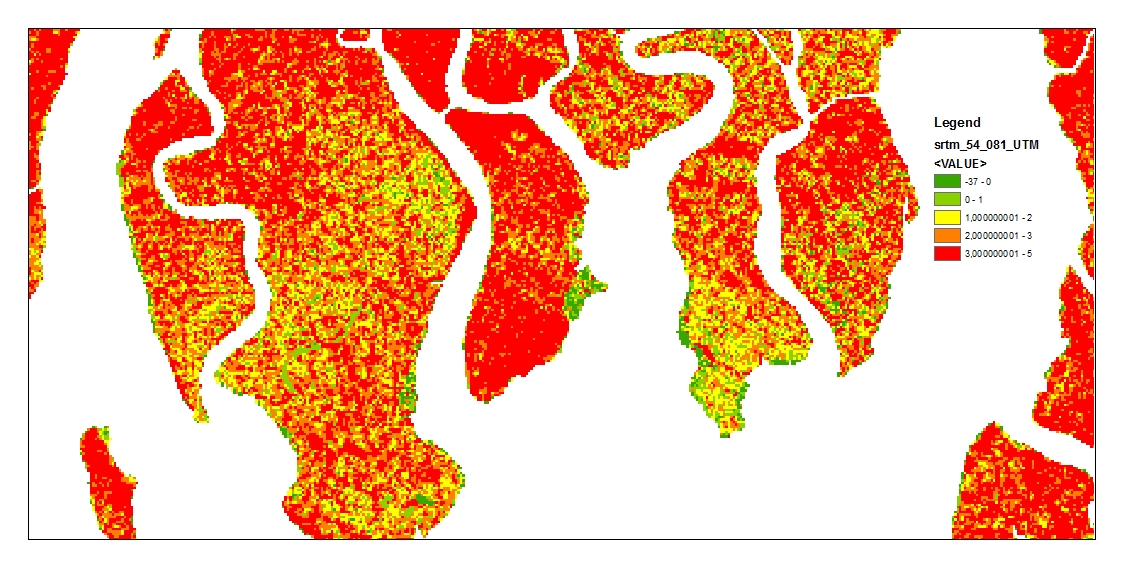 Fig. S1. Digital elevation image retrieved from SRTM digital elevation model showing elevation data of the coastal region of north east Bay of Bengal, covering catchments of the Hooghly and Sundarbans estuaries (image processed in 2015).Fig S2. Relationship between rainfall (mm) and observed river discharge (m3 s-1). The linear equation was used to calculate predicted river discharge for the period 2016-17.Fig S3.   Relationship between DOC concentration (µM) and acdom(350) m-1  for four estuaries (Hooghly, Saptamukhi, Thakuran and Matla)Supplementary table S1: Details of sampling locations and physiochemical parameters during 2012-2017-Sample IDStation NameSampling periodddmmyyTw(°C)Salinity  DO(mg/L)SPM(mg/L)Chl a(µg/L)DOC(mg/L)CDOM (a350, m-1)δ13DOC‰SBN ST 1Saptamukhi upper 109/06/201732.524.235.41197.744.13-3.08-SBN ST 6Saptamukhi upper 209/06/201732.528.275.96190.563.66-2.72-SBN ST 5Saptamukhi upper 309/06/201732.528.946.07147.002.99-3.16-SBN ST 7Saptamukhi upper 409/06/201732.528.276.4755.832.10-3.21-SBN ST 14Saptamukhi upper 509/06/201732.529.626.2245.232.35---SBN ST 2Saptamukhi middle 109/06/201732.524.235.93115.093.68-4.02-SBN ST 3Saptamukhi middle 210/06/201733.524.236.3460.658.17-5.88-SBN ST 4Saptamukhi lower 1 10/06/201733.028.946.16135.006.65-4.82-SBN ST 8Thakuran upper 110/06/201734.028.946.1287.802.07-4.52-SBN ST 9Thakuran upper 211/06/201733.028.945.93151.602.89---SBN ST 12Thakuran upper 311/06/201732.530.296.79128.683.04-3.30-SBN ST 13Dhanchi10/06/201732.030.295.9294.803.29---SBN ST 11Thakuran middle11/06/201732.530.295.933.39-3.34-SBN ST 10Thakuran lower11/06/201732.530.965.75170.203.49-3.68-SBN ST 5Thakuran upper 127/05/201731.629.635.59733.60-6.193.76-SBN ST 6Thakuran upper 227/05/201734.030.305.52336.503.113.733.45-SBN ST 7Thakuran middle27/05/201732.531.655.56310.753.112.422.52-SBN ST 8Thakuran lower27/05/201733.531.655.61509.753.852.113.32-SBN ST 1Matla upper 127/05/201731.630.306.12396.005.262.764.58-SBN ST 2Matla upper 227/05/201732.530.306.03170.503.022.283.19-SBN ST 3Matla upper 327/05/201732.329.636.08109.002.552.274.18--SBN ST 4Matla upper 428/05/201734.029.636.03154.004.141.92--SBN ST 15Matla upper 528/05/201733.428.966.57304.752.712.13--SBN ST 16Matla upper 628/05/201734.030.306.33386.753.451.99--SBN ST 14Matla middle 128/05/201733.029.636.27343.202.322.413.06-SBN ST 13Matla middle 228/05/201733.030.306.18134.502.142.312.96-SBN ST 12Matla middle 329/05/201733.730.985.46212.503.112.242.79-SBN ST 11Matla Lower 129/05/201733.529.635.39164.004.582.412.85-SBN ST 9Matla Lower 229/05/201734.030.985.70260.753.112.103.75-SBN ST 10Matla Lower 3 29/05/201734.029.635.53248.503.842.743.97-HGL U 1Budge budge23/10/2016-0.086.45289.207.672.825.08-HGL U 2Burul23/10/2016-0.135.24175.336.722.915.80-HGL U 3Falta23/10/2016-0.195.3866.835.494.087.58-HGL U 4Diamond Harbour23/10/201630.50.325.66106.501.923.705.93-HGL M 1Lot 823/10/201631.55.836.71180.67-7.954.91-HGL M 2Kachuberia24/10/2016-5.197.14112.79-4.254.77-HGL M 3Krishnanagar24/10/201631.55.837.4037.80-3.12--HGL L 1Beguakhali24/10/20163110.377.00138.00-4.724.61-HGL L 2Muriganga24/10/201631.59.086.62167.334.523.984.66-HGL L 3Muriganga25/10/2016-9.726.17107.001.592.99--HGL L 4Chemaguri25/10/2016-8.436.3763.901.834.295.16-SBN ST 1Saptamukhi upper 113/11/201628.515.456.652803.633.342.6-SBN ST 2Pathar Pratima13/11/20162915.086.4690.252.243.78--SBN ST 3Ramganga13/11/201628.514.756.84122.61.772.58--SBN ST 4Saptamukhi middle 13/11/20162815.736.65129.562.183.22.65-SBN ST 5Saptamukhi lower 13/11/20162816.066.61117.132.682.362.81-SBN ST 6Thakuran upper14/11/20162914.756.5679.632.243.112.81-SBN ST 7Thakuran middle14/11/20162915.46.741352.582.192.63-SBN ST 8Thakuran lower14/11/201628.515.46.46213.142.651.852.49-SBN ST 9Matla upper14/11/20162814.427391.22.213.382.48-SBN ST 10Matla middle15/11/20162815.086.91740.82.242.622.5-SBN ST 11Matla lower15/11/20162815.087.46350.53.122.672.99-SBN ST 12Pathar pratima31/03/20163127.555.7854.915.014.51--SBN ST 13Saptamukhi upper31/03/201630.525.935.6256.704.885.65--SBN ST 14Saptamukhi middle surface31/03/20163025.66.7259.074.134.30--SBN ST 15Saptamukhi middle bottom31/03/2016-25.93-64.38-4.64--SBN ST 16Saptamukhi lower surface31/03/20163029.176.6644.574.724.31--SBN ST 17Saptamukhi lower bottom31/03/2016-27.87-59.41-4.45--SBN ST 11Thakuran upper30/03/20163128.526.0963.733.214.96--SBN ST 10Thakuran middle30/03/201630.529.826.2364.57-5.1--SBN ST 9Thakuran lower30/03/20163129.825.7856.83.055.24--SBN ST 1Matla upper 1 Jharkhali29/03/201630.527.227.2151.44-5.29--SBN ST 2Matla upper 229/03/2016--------SBN ST 3Matla upper 329/03/201630.527.876.3475.42-5.12--SBN ST 4Matla upper 429/03/201630.527.556.25101.94-5.03--SBN ST 5Matla middle 129/03/20163028.527.6388.941.974.64--SBN ST 6Matla middle surface29/03/20163128.846.8990.132.459.70--SBN ST 7Matla middle bottom29/03/2017-29.17-96.07-4.55--SBN ST 8Matla lower Kalas29/03/201831.529.827.165.423.284.57--HGL U 1Budge Budge28/04/2016330.824.84515.468.246.74--HGL U 2Burul28/04/201632.56.866.67829.145.52---HGL U 3Falta28/04/2016328.246.42487.595.046.74--HGL U 4Diamond Harbour28/04/201633.18.586.27723.566.13---HGL U 5Nischindipur28/04/201632.714.076.17516.755.456.27--HGL M 1Lot-828/04/201632.921.285.87610.836.33---HGL M 2Kachuberia28/04/201632.726.776.16576.895.934.72--HGL M 3Krishnanagar29/04/201633.228.146.51744.65.045.85--HGL L 1Beguakhali29/04/201632.932.946.29434.355.52---HGL L 2Chemaguri29/04/201632.128.146.45418.575.525.19--HGL L 3Muriganga29/04/201632.428.836.53558.535.46---SBN ST 1Saptamukhi Upper 07/06/20153326.325.5880.27.283.02--SBN ST 2Pathar pratima07/06/20153428.495.5821.64.133.23--SBN ST 3Saptamukhi middle Lothian 07/06/201531.528.765.38135.43.294.06--SBN ST 4Saptamukhi lower 107/06/20153229.585.7862.28.253.58--SBN ST 5Saptamukhi lower 207/06/20153229.585.5842.43.723.23--SBN ST 6Thakuran upper surface08/06/20153430.395.6312.43.953.54--SBN ST 7Thakuran upper bottom08/06/2015-30.395.6512.1-4.02--SBN ST 8Thakuran middle surface08/06/20153330.395.6222.8-3.66--SBN ST 9Thakuran middle bottom08/06/20153230.935.8117-3.97--SBN ST 10Dhanchi surface08/06/20153229.035.5823.14.392.98--SBN ST 11Thakuran lower surface08/06/20153230.395.6910.5-3.39--SBN ST 12Thakuran lower bottom08/06/20153130.125.7518.7-3.01--SBN ST 13Matla upper 109/06/20153230.123.1311.8-3.41--SBN ST 14Matla upper 209/06/20153230.395.8112.40.854.02--SBN ST 15Matla middle 1 surface09/06/20153030.125.59.93.933.01--SBN ST 16Matla middle 1 bottom09/06/20153130.395.7521-3.26--SBN ST 17Matla lower09/06/20153431.846.2510.3-3.34--HGL 1Burul29/12/201428.515.5385.32-2.79--HGL 2Diamond Harbour29/12/20142864.6109.12-2.5--HGL 3Kulpi29/12/201428.3145.62250-2.95--HGL 4Chemaguri29/12/201429.1247.175.5-3.39--SBN ST 1Saptamukhi 130/12/201429256.7552.33-4.38--SBN ST 2Saptamukhi 230/12/201428.3256.545.77-3.43--SBN ST 3Saptamukhi 330/12/201428.127745.32-3.2--SBN ST 4Saptamukhi 430/12/201427.5277.2249.48-3.01--SBN ST 5Saptamukhi 531/12/201427.526.56.8552.06-2.84--SBN ST 6Saptamukhi 631/12/201427.4256.4854.63-3.08--HGL 1Diamond Harbour 125/05/201432.51.56.65223.1-3.17--25.1HGL 2Diamond Harbour 225/05/201433.326.359.8-2.72--25.3HGL 3Lot 825/05/201432.918.55.85142-2.77--24.7HGL 4Kachuberia25/05/201432.118696.5-3.21--24.3HGL 5Chemagari25/05/201433256.7552.3-4.38--23.8SBN ST 1Saptamukhi Upper26/05/201433.5266.67182-3.94--24.9SBN ST 2Saptamukhi Middle26/05/201433306.87157-3.12--23.9SBN ST 3Saptamukhi lower26/05/201432.1316.44112-3.53--24.4HGL 1Diamond Surface19/11/2013254.985.5772.172.942.82--HGL 2Diamond Bottom19/11/2013253.986.1289.57-3.58--HGL 3Lot 8 surface19/11/201326.56.975.88127.543.232.47--SBN ST 1Pathar pratima surface19/11/201328.220.95.6780.582.873.09--SBN ST 2Pathar pratima bottom19/11/20132619.96.12123.14-3.39--SBN ST 3Rakkhaskhali surface19/11/20132619.95.9560.574.014.61--SBN ST 4Rakkhaskhali bottom19/11/20132520.95.07106----SBN ST 5Saptamukhi middle, Lothian 19/11/20132516.925.1258.293.154.7--SBN ST 6Saptamukhi lower surface19/11/20132520.1587.54-8.56--SBN ST 7Saptamukhi lower bottom19/11/20132520.54.24114.49----SBN ST 8Gangar ghat surface20/11/20132519.96.0775.36-5.99--SBN ST 9Gangar ghat bottom20/11/20132518.914.41110.72-2.11--SBN ST 10Thakuran upper surface20/11/20132621.895.5181.433.23---SBN ST 11Thakuran upper bottom20/11/20132619.93.23313.28----SBN ST 12Thakuran middle surface20/11/20132521.896.63150.293.56---SBN ST 13Thakuran middle bottom20/11/201325.521.896.2997.1-7.94--SBN ST 14Dhanchi Surface20/11/20132620.93.9353.333.783.96--SBN ST 15Dhanchi Bottom20/11/20132519.94.19112.57-5.7--SBN ST 16Thakuran lower surface20/11/20132623.886.3374-----SBN ST 17Thakuran lower bottom20/11/201325.522.896.1775.43----SBN ST 18Bony camp 21/11/201325.517.915.1114.31-4.45--SBN ST 19Matla upper surface21/11/20132519.94.3192.534.578.2--SBN ST 20Matla upper bottom21/11/201325.518.913.55227.06-2.35--SBN ST 21Matla middle surface21/11/20132520.95.7171.013.713.34--SBN ST 22Matla middle bottom21/11/20132619.95.05128.41-2.56--SBN ST 23Matla lower surface21/11/20132620.94.2997.883.913.01--SBN ST 24Matla lower bottom21/11/201325.521.895.44150.18-8.27--SBN ST 25Kalas camp21/11/20132522.894.99118.86-3.35--SBN ST 1Pathar pratima surface24/03/20133227.865.17-1.272.66--SBN ST 2Pathar pratima bottom24/03/20133228.866.1730.803.241.72--SBN ST 3Rakkhaskhali24/03/20132926.875.5524.301.841.72--SBN ST 4Saptamukhi middle lothian24/03/20132925.874.94--2.87--SBN ST 5Thakuran Middle surface25/03/20132927.865.8019.901.481.92--SBN ST 6Thakuran Middle bottom25/03/20132822.894.09--2.15--SBN ST 7Thakuran Mouth surface25/03/20133126.874.8366.10-2.33--SBN ST 8Thakuran mouth bottom25/03/20132926.874.0969.30-6.86--SBN ST 9Matla upper surface26/03/20132725.875.80129.506.161.85--SBN ST 10Matla upper bottom26/03/20132827.864.83159.60-2.97--SBN ST 11Matla middle surface26/03/20132827.865.25-1.771.72--SBN ST 12Matla lower surface26/03/20132927.864.4288.501.922.18--SBN ST 13Matla lower bottom26/03/20132927.865.72144.30-1.62--HGL 1Diamond Surface3/10/2012300.55.82270.91.292.73--HGL 2Diamond Bottom3/10/2012300.55.98363.2-3.26--HGL 3Lot 83/10/201229.82.996.54285.63.142.25--SBN ST 1Pathar pratima surface4/10/20123217.914.1490.5----SBN ST 2Pathar pratima bottom4/10/201231.218.914.19110.5----SBN ST 3Saptamukhi upper surface4/10/20123016.924.280.2-4.52--SBN ST 4Saptamukhi upper lower4/10/20123116.923.95281.2-5.27--SBN ST 5Saptamukhi middle, Lothian surface4/10/20123018.915.597.3----SBN ST 6Saptamukhi middle, Lothian bottom4/10/20123119.94.27189.6----SBN ST 7Saptamukhi lower4/10/201229.519.94.09130.53.57---SBN ST 8Dhanchi surface5/10/20122916.925.72147.5----SBN ST 9Dhanchi bottom5/10/20123218.414.65136----SBN ST 10Thakuran upper surface5/10/20123117.914.0237.452.79---SBN ST 11Thakuran upper bottom5/10/20123118.914.6183.1----SBN ST 12Thakuran middle surface5/10/20123218.915.4252.12.84---SBN ST 13Thakuran middle bottom5/10/20123118.915.51162----SBN ST 14Thakuran lower surface5/10/20123119.95.14113.11.97---SBN ST 15Thakuran lower bottom5/10/20123118.913.78246.79----HGL 1Diamond Harbour15/07/20122615.53-----HGL 2Kulpi15/07/20123215.53-----SBN ST 1Pathar pratima Surface15/07/201232275.12--1.86--SBN ST 2Pathar pratima Bottom15/07/2012-275.17-----SBN ST 3Ramganga surface15/07/201231285.5--1.97--SBN ST 4Ramganga bottom15/07/201231.2275.32--1.54--SBN ST 5Saptamukhi middle,Lothian surface16/07/2012-265.3--5.22--SBN ST 6Saptamukhi middle,Lothian bottom16/07/2012-265.41-----SBN ST 7Saptamukhi lower surface16/07/201230.5285.83--4.35--SBN ST 8Saptamukhi lower bottom16/07/201231285.67-----SBN ST 9Thakuran upper surface17/07/2012-275.35--1.16--SBN ST 10Thakuran upper bottom17/07/2012-27.55.3-----SBN ST 11Dhanchi surface17/07/201232284.96--1.37--SBN ST 12Dhanchi bottom17/07/201232285.21-----SBN ST 13Thakuran middle surface17/07/201232285.39-----SBN ST 14Thakuran middle bottom17/07/2012-285.27--2.16--SBN ST 15Thakuran lower surface17/07/201232285.63-----SBN ST 16Thakuran lower bottom17/07/2012-275.27--2.51--